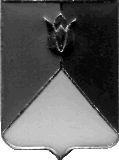 РОССИЙСКАЯ ФЕДЕРАЦИЯАДМИНИСТРАЦИЯ КУНАШАКСКОГО МУНИЦИПАЛЬНОГО РАЙОНА ЧЕЛЯБИНСКОЙ ОБЛАСТИПОСТАНОВЛЕНИЕот 23.01.2023г. № 89В соответствии со статьей 179 Бюджетного кодекса Российской Федерации, Уставом Кунашакского муниципального района ПОСТАНОВЛЯЮ: Утвердить муниципальную программу «Комплексное развитие  сельских территорий Кунашакского муниципального района» в Кунашакском муниципальном районе Челябинской области на 2023 - 2027 годы» согласно приложению.Отделу информационных технологий администрации Кунашакского муниципального района (Ватутин В.Р.) разместить настоящее постановление на официальном сайте администрации Кунашакского муниципального района.3. Организацию выполнения настоящего постановления возложить на заместителя Главы муниципального района по жилищно-коммунальному хозяйству, строительству и инженерной инфраструктуре – руководителя Управления ЖКХ, строительству и энергообеспечению Мухарамова Р.Я.Глава района                                                                                        С.Н. АминовПаспорт программы.План финансирования 2023 годПРИЛОЖЕНИЕ 3 к постановлению Главы администрацииКунашакского муниципального районаот 23.01.2023 г. № 89План финансирования 2024-2027 годыОб утверждении муниципальной программы «Комплексное развитие сельских территорий Кунашакского муниципального района на 2023-2027 годы»ПРИЛОЖЕНИЕ 1к постановлению Главы администрацииКунашакского муниципального районаот 23.01.2023 г. № 891.  Наименование программы: « Комплексное развитие  сельских территорий Кунашакского муниципального района на 2023-2027 годы»2.Основание для разработки:разработка программы на очередной финансовый год и планирование  бюджета  Кунашакского муниципального района Челябинской области на период 2023-2027 годы.3.Утверждение программы:Постановлением Главы Администрации Кунашакского муниципального района 4.Цель программысоздание условий для обеспечения доступным и комфортным жильем сельского населения, создание и развитие инфраструктуры на сельских территориях5.Задачи программы1.Улучшение условий жизнеобеспечения населения.2. Повышение уровня комплексного обустройства населенных пунктов, расположенных в сельской местности.6.Сроки реализации программы      Индикативные показатели                         2023-2027 годы.Количество мероприятий в рамках комплексного развития сельских территорий:2023г -1 мероприятие2024г -1 мероприятие2025г -1 мероприятие2026г -1 мероприятие2027г -1 мероприятие7.Орган программно-целевого управления              Администрация Кунашакского муниципального района8.Координатор программы      Управление по ЖКХ, строительству и энергообеспечению  администрации Кунашакского муниципального района9.Исполнители основныхмероприятий программыУправление по ЖКХ, строительству и энергообеспечению  администрации Кунашакского муниципального района, Финансовое управление  администрации Кунашакского муниципального района10.Затраты на реализациюпрограммы                               Средства областного и местного бюджета11.Экономическая эффективностьЭкономическая эффективность рассчитывается поэтапно по мере реализации Программы.12.Организация контроля               за исполнением Программы    Осуществляется  заместителем Главы администрации района, Председателем Собрания депутатов, Главами сельских поселенийПРИЛОЖЕНИЕ 2к постановлению Главы администрацииКунашакского муниципального районаот 23.01.2023 г. № 89№ п/пНаименование Сумма всего, рубВ том числеВ том числеГРБС№ п/пНаименование Сумма всего, рубОбластной бюджет, рубМестный бюджет, рубГРБС1Капитальный ремонт существующих водопропускных труб по ул.Школьная, ул.Спортивная на пересечении с ул.Труда п. Новобурино1 848 090,001 333 700,00514 390,00УЖКХСЭИТОГО1 848 090,001 333 700,00514 390,00№ п/пНаименование Сумма всего, рубВ том числеВ том числеГРБС№ п/пНаименование Сумма всего, рубОбластной бюджет, рубМестный бюджет, рубГРБС1Проектно-изыскательские работы по газоснабжению объектов в Кунашакском муниципальном районе0,000,000,00УЖКХСЭИТОГО0,000,000,00